Sie haben im letzten Jahr eine zweiwöchige Italienreise mit uns unternommen und einen Einblick in die italienische Kunst, Kultur und Lebensweise erhalten. Sie erinnern sich noch an die schönsten Momente und träumen davon, erneut in dieses wunderschöne Land zu reisen? Dann haben wir mit unserem Sonderangebot für Italienfans genau das Richtige für Sie: Fahren Sie mit uns nach Rom und bewundern Sie die Vielfalt und den Reichtum dieser Stadt. Rom ist mit seinen unzähligen Kulturdenkmälern allein schon eine Reise wert. 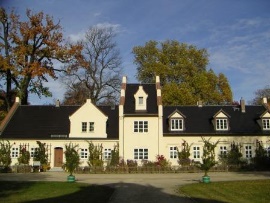 Sie haben im letzten Jahr eine zweiwöchige Italienreise mit uns unternommen und einen Einblick in die italienische Kunst, Kultur und Lebensweise erhalten. Sie erinnern sich noch an die schönsten Momente und träumen davon, erneut in dieses wunderschöne Land zu reisen? Dann haben wir mit unserem Sonderangebot für Italienfans genau das Richtige für Sie: Fahren Sie mit uns nach Rom und bewundern Sie die Vielfalt und den Reichtum dieser Stadt. Rom ist mit seinen unzähligen Kulturdenkmälern allein schon eine Reise wert. Sie haben im letzten Jahr eine zweiwöchige Italienreise mit uns unternommen und einen Einblick in die italienische Kunst, Kultur und Lebensweise erhalten. Sie erinnern sich noch an die schönsten Momente und träumen davon, erneut in dieses wunderschöne Land zu reisen? Dann haben wir mit unserem Sonderangebot für Italienfans genau das Richtige für Sie: Fahren Sie mit uns nach Rom und bewundern Sie die Vielfalt und den Reichtum dieser Stadt. Rom ist mit seinen unzähligen Kulturdenkmälern allein schon eine Reise wert. Sie haben im letzten Jahr eine zweiwöchige Italienreise mit uns unternommen und einen Einblick in die italienische Kunst, Kultur und Lebensweise erhalten. Sie erinnern sich noch an die schönsten Momente und träumen davon, erneut in dieses wunderschöne Land zu reisen? Dann haben wir mit unserem Sonderangebot für Italienfans genau das Richtige für Sie: Fahren Sie mit uns nach Rom und bewundern Sie die Vielfalt und den Reichtum dieser Stadt. Rom ist mit seinen unzähligen Kulturdenkmälern allein schon eine Reise wert. 